Záložka: SKAUTSKÁ SYMBOLIKA říká MaugíSkauti na celém světě mají ve znaku lilii …Skautská lilie českých skautůSe skautským znakem se potkáš na vlajkách, v oficiálních tiskovinách či v podobě slibového odznaku skatů a skautek…šipkami přiřadit jednotlivé popisky a nasázet je kolem lilie: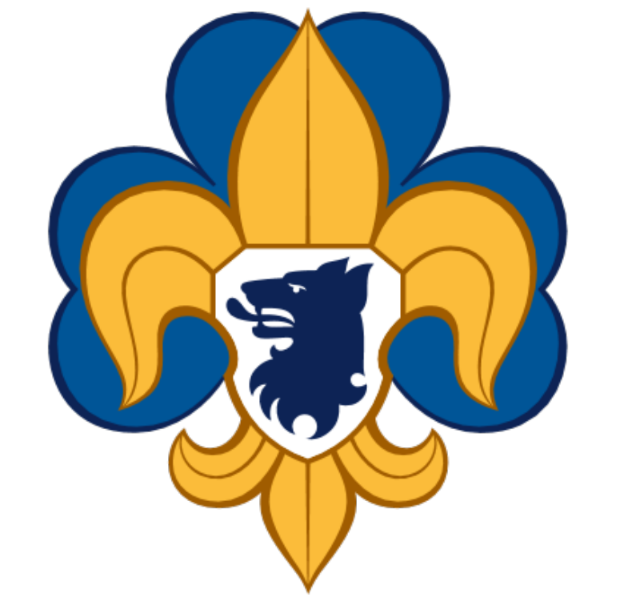 Tři listy představují tři body skautského slibu. Šipka k listům lilieSkauti převzali symbol lilie ze starých map – prostřední list lilie značí hrot magnetické střelky a vyjadřuje, že skaut jde vždy přímo, kráčí vstříc všem úkolům a těžkostem, neobchází problémy. Šipka k prostřednímu hornímu listu liliePodkladový modrý trojlístek pochází z mezinárodního znaku skautek, je symbolem štěstí a lásky k bližnímu. Šipka k modrému trojlístkuOrganizace Junák - český skaut má navíc uprostřed zlaté lilie bílý štít se psí hlavou.Pes je symbolem věrnosti a oddanosti vlasti. Šipka k psí hlavěPokus se správně vybarvit skautskou lilii. 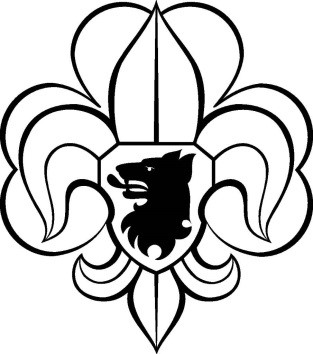 Lilie – vložit lilii k vybarveníŘíká Lucinka, jako popisek k následujícímu obrázku:Kromě znaku můžeš často vidět logo, kterým se skauti prezebtují na veřejnosti na nejrůznějších plakátech, v prezentačních materiálech apod.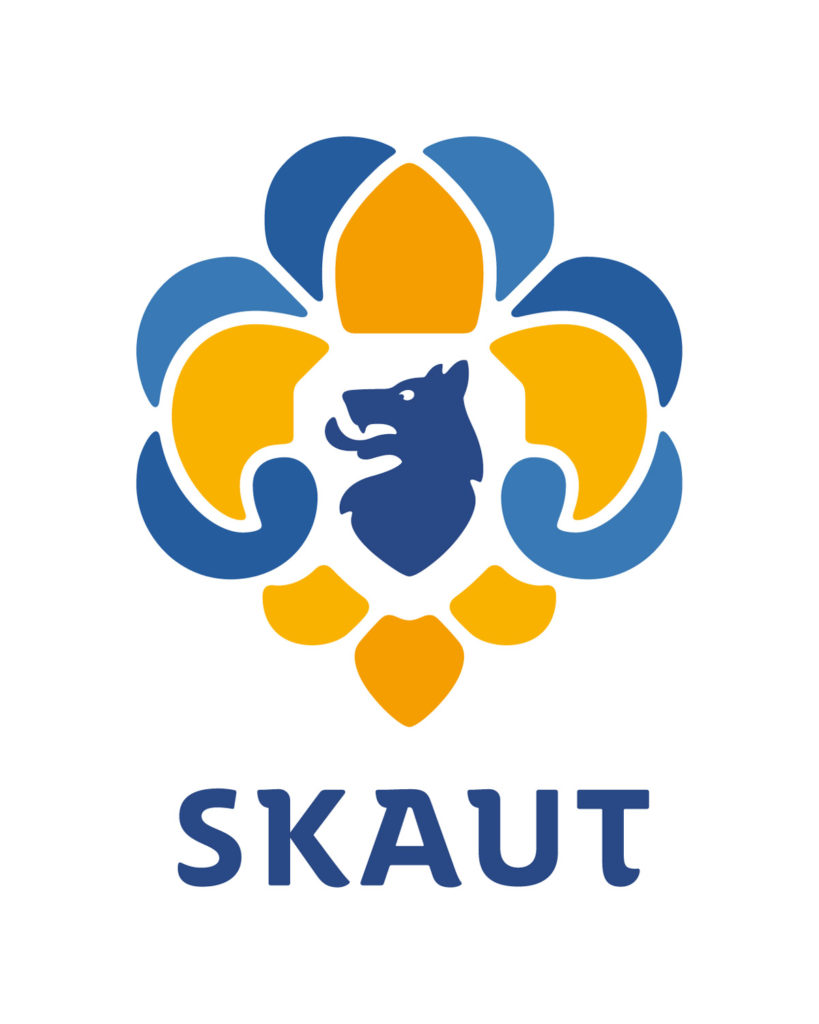 Znak světlušekobr trojlístku - šipkami přiřadit jednotlivé popisky: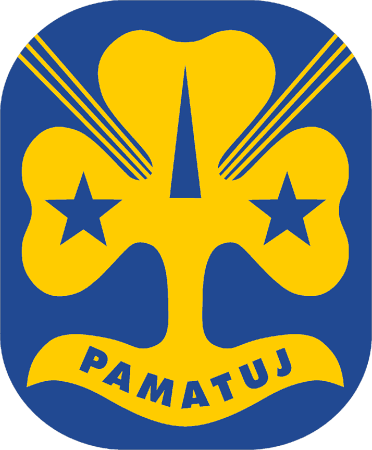 Je symbolem štěstí a lásky k bližnímuKompasová střelka uprostřed ukazuje správnou cestu. Šipka k prostřední střelceDvě hvězdy, které připomínají slib a zákon světlušek. Šipky k hvězdámPaprsky, které vedou do stran ukazují, že světluška má svítit na cestu všem dobrým lidem a rozdávat radost. Šipka k paprskůmZnak vlčat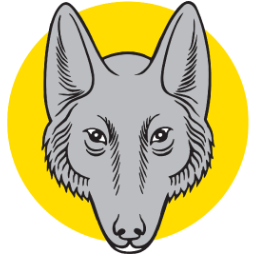 Hlava vlka značí bystré oči, uši i čich. To aby vlčata vše vnímala všemi smysly a pamatovala si zákony svého oddílu… 